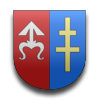 STAROSTWO POWIATOWE W SKARŻYSKU-KAMIENNEJul. Konarskiego 20, 26-110 Skarżysko-Kamiennatel: 41 39-53-001, fax: 41 25-24-001www.powiat.skarzysko.ple-mail: starostwo@skarzysko.powiat.plGG.15.2013.1Sprzedaż nieruchomości Powiatu SkarżyskiegoSprawy prowadzi:Wydział Geodezji, Kartografii, Katastru i Gospodarki Nieruchomościami Refarat do spraw Gospodarki Nieruchomościami.Pl. Floriański 1,   pok. 127 (I piętro),   tel. 41 39 53 092Sprawy prowadzi:Wydział Geodezji, Kartografii, Katastru i Gospodarki Nieruchomościami Refarat do spraw Gospodarki Nieruchomościami.Pl. Floriański 1,   pok. 127 (I piętro),   tel. 41 39 53 092I. Podstawa prawna wykonania usługi:1. Ustawa z dnia 21 sierpnia 1997 r. o gospodarce nieruchomościami (tekst jednolity: Dz. U. 
z 2010 r. Nr 102 poz. 651 ze zmianami).2. Rozporządzenie Rady Ministrów z dnia 14 września 2004 r. w sprawie przeprowadzania przetargów oraz rokowań na zbycie nieruchomości (Dz. U. Nr 207, poz. 2108 ze zmianami).I. Podstawa prawna wykonania usługi:1. Ustawa z dnia 21 sierpnia 1997 r. o gospodarce nieruchomościami (tekst jednolity: Dz. U. 
z 2010 r. Nr 102 poz. 651 ze zmianami).2. Rozporządzenie Rady Ministrów z dnia 14 września 2004 r. w sprawie przeprowadzania przetargów oraz rokowań na zbycie nieruchomości (Dz. U. Nr 207, poz. 2108 ze zmianami).II. Wymagane dokumenty:Z urzędu lub na pisemny wniosek. II. Wymagane dokumenty:Z urzędu lub na pisemny wniosek. III. Miejsce składania dokumentów:Biuro Obsługi Interesanta Starostwa Powiatowego w Skarżysku-Kamiennej, ul. Konarskiego 20, parter.III. Miejsce składania dokumentów:Biuro Obsługi Interesanta Starostwa Powiatowego w Skarżysku-Kamiennej, ul. Konarskiego 20, parter.IV. Opłaty1. Wniosek nie podlega opłacie skarbowej. 
2. Przy sprzedaży nieruchomości w drodze przetargu, cenę nieruchomości, którą obowiązany jest zapłacić jej nabywca ustala się w wysokości ceny uzyskanej w wyniku przetargu. 
IV. Opłaty1. Wniosek nie podlega opłacie skarbowej. 
2. Przy sprzedaży nieruchomości w drodze przetargu, cenę nieruchomości, którą obowiązany jest zapłacić jej nabywca ustala się w wysokości ceny uzyskanej w wyniku przetargu. 
V. Sposób załatwienia sprawy:Umowa sprzedaży zawarta w formie aktu notarialnego. V. Sposób załatwienia sprawy:Umowa sprzedaży zawarta w formie aktu notarialnego. VI. Odbiór informacji:Korespondencja może być odbierana osobiście, może być doręczana za pokwitowaniem przez operatora pocztowego lub przez pracownika Starostwa.VI. Odbiór informacji:Korespondencja może być odbierana osobiście, może być doręczana za pokwitowaniem przez operatora pocztowego lub przez pracownika Starostwa.VII. Termin załatwienia sprawy:Sprawy załatwiane są bez zbędnej zwłoki po wyczerpaniu procedury wynikającej z: 
1. Ustawy z dnia 21 sierpnia 1997 r. o gospodarce nieruchomościami (Dz. U. z 2010 r. 
Nr 102, poz. 651 ze zmianami). 2. Ustawy z dnia 5 czerwca 1998 r. o samorządzie powiatowym (Dz. U. z 2001 r. Nr 142, poz. 1592). VII. Termin załatwienia sprawy:Sprawy załatwiane są bez zbędnej zwłoki po wyczerpaniu procedury wynikającej z: 
1. Ustawy z dnia 21 sierpnia 1997 r. o gospodarce nieruchomościami (Dz. U. z 2010 r. 
Nr 102, poz. 651 ze zmianami). 2. Ustawy z dnia 5 czerwca 1998 r. o samorządzie powiatowym (Dz. U. z 2001 r. Nr 142, poz. 1592). VIII. Tryb odwoławczyW przypadku przetargu uczestnik może w terminie 7 dni od dnia ogłoszenia wyniku przetargu zaskarżyć czynności związane z przetargiem do Zarządu Powiatu Skarżyskiego. Zarząd Powiatu Skarżyskiego rozpatrując skargę może uznać ją za zasadną i nakazać powtórzenie czynności przetargowych lub unieważnić przetarg albo uznać skargę 
za niezasadną. Rozstrzygnięcie zapada w formie uchwały Zarządu Powiatu Skarżyskiego. VIII. Tryb odwoławczyW przypadku przetargu uczestnik może w terminie 7 dni od dnia ogłoszenia wyniku przetargu zaskarżyć czynności związane z przetargiem do Zarządu Powiatu Skarżyskiego. Zarząd Powiatu Skarżyskiego rozpatrując skargę może uznać ją za zasadną i nakazać powtórzenie czynności przetargowych lub unieważnić przetarg albo uznać skargę 
za niezasadną. Rozstrzygnięcie zapada w formie uchwały Zarządu Powiatu Skarżyskiego. IX. Inne informacjeWykaz nieruchomości Powiatu Skarżyskiego przeznaczonych do sprzedaży jest wywieszany na tablicy ogłoszeń w Starostwie Powiatowym w Skarżysku-Kamiennej, a informacja na ten temat podana jest do publicznej wiadomości poprzez ogłoszenie w prasie lokalnej i na stronie internetowej Starostwa Powiatowego w Skarżysku-Kamiennej. Nieruchomości Powiatu Skarżyskiego są sprzedawane, w drodze przetargu lub w drodze bezprzetargowej zgodnie z ustawą o gospodarce nieruchomościami.Ogłoszenie o przetargu wywiesza się w siedzibie Starostwa Powiatowego w Skarżysku-Kamiennej, a ponadto ogłoszenie przetargu podaje się w prasie, a także na stronach internetowych Starosta Powiatowego w Skarżysku-Kamiennej. IX. Inne informacjeWykaz nieruchomości Powiatu Skarżyskiego przeznaczonych do sprzedaży jest wywieszany na tablicy ogłoszeń w Starostwie Powiatowym w Skarżysku-Kamiennej, a informacja na ten temat podana jest do publicznej wiadomości poprzez ogłoszenie w prasie lokalnej i na stronie internetowej Starostwa Powiatowego w Skarżysku-Kamiennej. Nieruchomości Powiatu Skarżyskiego są sprzedawane, w drodze przetargu lub w drodze bezprzetargowej zgodnie z ustawą o gospodarce nieruchomościami.Ogłoszenie o przetargu wywiesza się w siedzibie Starostwa Powiatowego w Skarżysku-Kamiennej, a ponadto ogłoszenie przetargu podaje się w prasie, a także na stronach internetowych Starosta Powiatowego w Skarżysku-Kamiennej. 